                                                             ПОСТАНОВЛЕНИЕ                                    проект                             Главы муниципального образования«Натырбовское сельское поселение»«   » ноября  2022г.                                              № .                                              с.НатырбовоОб утверждении  Перечня должностей муниципальной службы администрации муниципального образования «Натырбовское сельское поселение» при назначении на которые граждане и при замещении которых муниципальные служащие администрации муниципального образования «Натырбовское сельское поселение» обязаны представлять сведения о доходах, об имуществе и обязательствах имущественного характера, а также сведения о доходах, об имуществе и обязательствах имущественного характера своих супруги (супруга) и несовершеннолетних детей.В соответствии со статьей 15 Федерального закона от 2 мая 2007 года N 25-ФЗ «О муниципальной службе в Российской Федерации»,  раздела 3 Перечня должностей федеральной государственной службы, при замещении которых федеральные государственные служащие обязаны представлять сведения о своих доходах, об имуществе и обязательствах имущественного характера, а также сведения о доходах, об имуществе и обязательствах имущественного характера своих супруги (супруга) и несовершеннолетних детей, утвержденного Указом Президента Российской Федерации от 18 мая 2009 года N 557,  руководствуясь Уставом муниципального образования «Натырбовское сельское поселение», ПОСТАНОВЛЯЮ:1. Утвердить Перечень должностей муниципальной службы администрации муниципального образования «Натырбовское сельское поселение» при назначении на которые граждане и при замещении которых муниципальные служащие администрации муниципального образования «Натырбовское сельское поселение» обязаны представлять сведения о доходах, об имуществе и обязательствах имущественного характера, а также сведения о доходах, об имуществе и обязательствах имущественного характера своих супруги (супруга) и несовершеннолетних детей.(приложение N1).2. Со дня вступления в силу настоящего Постановления, признать утратившим силу  Постановление от 15.10.2018г. № 64 «Об утверждении  Перечня должностей муниципальной службы администрации муниципального образования «Натырбовское сельское поселение» при назначении на которые граждане и при замещении которых муниципальные служащие администрации муниципального образования «Натырбовское сельское поселение» обязаны представлять сведения о доходах, об имуществе и обязательствах имущественного характера, а также сведения о доходах, об имуществе и обязательствах имущественного характера своих супруги (супруга) и несовершеннолетних детей»  с изменениями и  дополнениями.3. Настоящее Постановление  обнародовать на информационном стенде в администрации           поселения  и разместить  на  официальном сайте администрации //adm-natyrbovo.ru//4. Постановление вступает в силу со дня его подписания.Глава муниципального образования«Натырбовское сельское поселение»                                    Н.В.Касицына                                                                                                                Приложение № 1                                                                                                                                                  к Постановлению главы                                                                                                                           МО «Натырбовское сельское поселение»                                                                                                                                                   №    от « » ноября 2022г.                                                                         Перечень
должностей муниципальной службы администрации муниципального образования «Натырбовское сельское поселение» при назначении на которые граждане и при замещении которых муниципальные служащие администрации  муниципального образования «Натырбовское сельское поселение»  обязаны представлять сведения о доходах, об имуществе и обязательствах имущественного характера, а также сведения о доходах, об имуществе и обязательствах имущественного характера своих супруги (супруга) и несовершеннолетних детей.                               Главная  группа должностей           Заместитель Главы администрации муниципального образования  «Натырбовское сельское              поселение»;               Старшая группа должностей Главный специалист администрации муниципального образования «Натырбовское  сельское поселение» по финансовым вопросам; Главный специалист администрации муниципального образования «Натырбовское   сельское поселение» по земельным и имущественным вопросам; Ведущий специалист администрации муниципального образования «Натырбовское  сельское поселение» по правовым вопросам;                                Младшая группа должностейСпециалист 1 категории по общим вопросам администрации муниципального образования   «Натырбовское сельское поселение»;Специалист 1 категории по социальным вопросам администрации муниципального образования «Натырбовское сельское поселение»;Специалист 2 категории администрации муниципального образования «Натырбовское сельское поселение»УРЫСЫЕ ФЕДЕРАЦИЕАДЫГЭ РЕСПУБЛИКМУНИЦИПАЛЬНЭ  ГЪЭПСЫКIЭ ЗИIЭ «НАТЫРБЫЕ  КЪОДЖЭ ПСЭУПI»385434 с. Натырбово,ул. Советская № 52тел./факс 9-76-69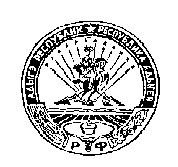 РОССИЙСКАЯ ФЕДЕРАЦИЯРЕСПУБЛИКА АДЫГЕЯМУНИЦИПАЛЬНОЕ ОБРАЗОВАНИЕ«НАТЫРБОВСКОЕ СЕЛЬСКОЕ ПОСЕЛЕНИЕ»385434 с. Натырбово, ул. Советская № 52тел./факс 9-76-69